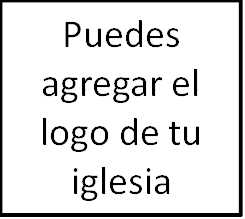 Seminario BásicoDiscipuladoClase 1: ¿Qué es discipular?Si has sido cristiano por mucho tiempo, probablemente has escuchado palabras como «discípulo» y «discipular» ser utilizadas en varios contextos diferentes. Mientras comenzamos en esta mañana, podría ser útil obtener un mejor entendimiento de las imágenes e ideas que esas palabras traen a nuestra mente. ¿En qué piensas cuando escuchas la palabra «discípulo?» ¿Qué te recuerda la palabra «discípulo»? [Las respuestas pueden incluir: disciplina, seguidor, imitador, discípulos de Jesús, relaciones individuales, etc.].No hay dudas de que existen muchas ideas acerca de lo que puede ser un discípulo. Principalmente en la Biblia, un discípulo es presentado como alguien que sigue la vida y enseñanza de otra persona. De hecho, como veremos en breve más detalladamente, el último mandato que Jesús le dio a sus seguidores fue ir y hacer discípulos (Mateo 28:16-20). Como seguidores de Jesús, nosotros mismos tenemos mucho interés en conocer cómo podemos ser más obedientes a ese mandato —de ir y llevar a cabo la obra de hacer discípulos— a lo cual nos referiremos como la obra de «discipular».I. ¿Qué es un DISCÍPULO?Necesitamos comenzar considerando de manera bíblica lo que pudieran ser algunas de las marcas de un discípulo.Ciertamente, podemos sentir la tentación de observar solo a los primeros discípulos o los doce discípulos que se mencionan en el Nuevo Testamento. Sin embargo, frecuentemente ellos tienen un papel único que no puede ser totalmente atribuido a nosotros. No obstante, si observamos los testimonios más amplios de la Escritura podemos obtener una ilustración muy buena de lo que buscamos cuando hablamos acerca de lo que es hacer discípulos. ¿Cuáles son algunas de las marcas generales de un discípulo de Dios?Una respuesta al llamado inicial de Dios (Marcos 1:16-20).Un deseo por conocer lo que Dios dice (Job 23:13; Jeremías 15:16; Deuteronomio 6:5-7; Romanos 10:17; 1 Pedro 2:2).Una separación de los estándares del mundo (1 Corintios 10:13; 2 Corintios 5:17).Autodisciplina (Gálatas 5:22-23; Mateo 16:24; Lucas 3:11; 1 Corintios 9:25-27).Un deseo de buscar y motivar a otros discípulos (Romanos 15:5-6; Hechos 2:42; Efesios 3:17-19; Hebreos 10:25; 1 Pedro 1:22; 1 Juan 1:2, 7).Pasión por el evangelismo (1 Juan 3:16-24; 1 Pedro 2:21; 2 Corintios 9:6-7; Filipenses 1:21; Mateo 10:32; Juan 14:12).Perseverancia (Filipenses 3:13-14; 1 Juan 1-4; Salmos 37:23-24; Romanos 6:1-14; 2 Pedro 1:1-10; Juan 5:37-39).No empleamos mucho tiempo aquí ahora, pero estas son algunas de los rasgos de un discípulo que buscaríamos motivar si estamos trabajando en hacer discípulos que sean bíblicamente fieles.II. El MAYOR CONTEXTO para el DISCIPULADO—la IGLESIA LOCALAunque ayuda a conocer el esquema de lo que es un discípulo, también necesitamos saber cómo luce el «discipulado» según las Escrituras. Podríamos mencionar muchas definiciones diferentes acerca de la obra del discipulado. No existe ninguna definición autoritaria dada en ningún lugar de la Escritura. En cambio, el proceso de hacer discípulos es tan crítico para el mensaje de la Biblia que encontramos el tema en toda la Escritura. En el Antiguo Testamento vemos que al pueblo de Dios se le ordena discipularse constantemente unos a otros, recordándose la fidelidad de Dios y hablando acerca de sus obras, especialmente su rescate durante el Éxodo de Egipto. En el Nuevo Testamento vemos que el proceso de hacer discípulos comenzó con el ministerio de Juan el Bautista cuando él prepara a los hombres y mujeres para la venida de Cristo. Lo vemos en la obra de Cristo cuando Él llama y entrena a sus primeros seguidores. Lo vemos mientras se forma la iglesia en el libro de los Hechos para implementar el mandato del Cristo resucitado que dice «vayan y hagan discípulos». Lo vemos en las epístolas mientras la iglesia crece en su entendimiento de la tarea de hacer discípulos, tanto para la iglesia como un todo como para los creyentes de manera individual.Cuando hablamos acerca del discipulado, también necesitamos definir el alcance de lo que tenemos en mente. Para la mayoría, en esta clase estaremos hablando acerca del discipulado relacional o individual, que consiste en relacionarse con otra persona o dos con el fin de hacerle un bien espiritual. Pero eso no es todo lo que sucede cuando estamos haciendo discípulos. Ni tampoco es la forma más importante en que es llevado a cabo el discipulado. Piensa en el discipulado en una escala mayor: lo que hacemos juntos como iglesia en nuestros servicios de adoración pública. En realidad, el discipulado es lo que sucederá si Dios quiere, en solo un momento cuando un predicador se para delante de nosotros y expone la Palabra de Dios. Hacer discípulos es lo que la iglesia a través de las canciones que cantamos, de la Escritura que es leída, de las oportunidades semanales de servir juntos y motivarnos unos a otros, en las relaciones de rendición de cuentas que fomenta, y en la diversidad de dones y amor que forman parte del cuerpo de Cristo en la tierra. En un sentido, el cuerpo de la iglesia es como invernadero que Dios mismo ha construido para hacer crecer y cultivar discípulos de Cristo, para la gloria de Dios el Padre. Lo que estamos hablando en esta clase (por ejemplo, el discipulado individual) es una de las muchas herramientas que Dios utiliza en su invernadero (por ejemplo, la iglesia local) y no debe considerarse de manera aislada con relación a los demás.Todo creyente es llamado a la obra del discipulado. Solo algunos serán llamados a predicar; solo algunos dirigirán la alabanza pública; o enseñarán a grupos grandes. Sin embargo, es la opinión de esta clase que todo cristiano es llamado por Dios a contribuir en la obra de la iglesia de hacer discípulos a través de relaciones deliberadas y mutuamente motivadoras. Acerca de esto es que primeramente pensamos en esta clase: la relación interpersonal con otras personas que podemos nosotros iniciar. Recuerda, el discipulado individual no debe ser visto como algo diferente a la obra mayor de la iglesia local. Las relaciones individuales de discipulado deben siempre ser parte del amplio contexto bíblico de la obra de hacer discípulos de la iglesia.III. ¿Qué es DISCIPULAR?Habiendo dicho eso, consideremos ahora cómo es el discipulado de uno a uno o discipulado relacional. Según la síntesis de la verdad bíblica, pienso que una manera cómo podríamos definir la obra de discipulado es: la motivación intencional de cristianos sobre la base de relaciones deliberadas, de amor y entrenamiento en la Palabra de Dios.Aunque nuestra definición no es autoritaria, es importante. Las palabras claves en esta definición pueden ayudarnos a enfocarnos en que:El discipulado es INTENCIONAL y DELIBERADO – no es algo que simplemente sucede, es el resultado de una iniciativa con propósito de parte de otros cristianos.El discipulado implica MOTIVACIÓN – los cristianos necesitan motivación para ser fieles y perseverar en su fe.El discipulado está enfocado en hacer seguidores de Jesús, es decir, CRISTIANOS – no solo en una reforma moral o algo aun peor, copias de ti mismo.El discipulado está fundamentado en la PALABRA de DIOS – no solo en nuestro buen consejo.Discipular es AMAR – cuidar del alma de alguien de esta manera ES amor.Y finalmente, el discipulado es RELACIONAL porque implica más que solo observar una lección que está en video – implica que los humanos compartamos nuestras vidas unos con otros.Para entender mejor este tema quiero que pasemos el resto de esta clase pensando en algunos componentes claves de su definición y algunas implicaciones.Primero, el discipulado bíblico es intencional y deliberado.Estas son palabras que vas a escuchar mucho en esta clase – intencional, deliberado. Pero necesitamos entender que hacer discípulos no es algo que simplemente sucede, sino que es el resultado de cristianos que responden en obediencia a un mandato imperativo de Dios. El mandato de hacer discípulos no es solo una estrategia que soñamos para hacer crecer la iglesia, sino la obra principal que Jesús le dio a su pueblo redimido (la iglesia) mientras se prepara para volver desde la diestra del Padre. Recuerda el encargo de Mateo 28:18-20.«Y Jesús se acercó y les habló diciendo: Toda potestad me es dada en el cielo y en la tierra. Por tanto, id, y haced discípulos a todas las naciones, bautizándolos en el nombre del Padre, y del Hijo, y del Espíritu Santo; enseñándoles que guarden todas las cosas que os he mandado; y he aquí yo estoy con vosotros todos los días, hasta el fin del mundo. Amén». (RVR60)Este no es un encargo que implica simplemente comunicar el mensaje del evangelio, sino hacer discípulos. Ese debe ser en enfoque de nuestro evangelismo – hacer discípulos. Jesús instruye a sus discípulos a volver y hacer discípulos de los demás. Ellos no deben hacer discípulos de ellos mismos, sino de Jesús. Así como Él hizo, ellos deben invertir sus vidas con el propósito de enseñar a los demás a seguir a Cristo.Y eso es lo que entendemos que estamos llamados a hacer como cristianos: darnos intencionalmente/deliberadamente/a propósito para relacionarnos con los demás y así ayudarles a convertirse en creyentes maduros de Cristo. Esto no es tampoco una obra que es solo para individuos especiales. A lo largo de la Escritura vemos que todo el pueblo de Dios está llamado a exhortarse unos a otros como una marca de su propio discipulado de Dios.En Hebreos capítulo 10 el escritor de los Hebreos le dice a los cristianos que reciben su carta: «Y considerémonos unos a otros para estimularnos al amor y a las buenas obras» (He. 10:24). Fíjate que él dice «nosotros» y «unos a otros». Esta motivación de la vida cristiana es presentada aquí y a través de las Escrituras como una labor obligatoria del pueblo de Dios, y no solo de algunos profesionales pagados. Y también te fijaste en las palabras «considerar» y «estimular». Esto no es simplemente algo que sucede si es que sucede, sino algo que el escritor nos dice que «consideremos» pensar, crear estrategias y trabajar deliberadamente con el fin «estimular» a nuestros hermanos y hermanas hacia adelante en el amor y crecimiento como cristianos.Podríamos continuar, pero espero que por lo menos puedas apreciar un poco la verdad bíblica de que hacer discípulos no es algo pasivo. Para ser fieles al llamado de hacer discípulos estamos llamados a lanzarnos a la obra de manera intencional y deliberada.Segundo, el discipulado bíblico es relacional.La idea de que el discipulado es relacional está entretejida a través del Antiguo y Nuevo Testamentos. En las Escrituras vemos a un Dios que no es simplemente revelado, sino a un Dios que es relacional. A lo largo de la Biblia vemos a Dios revelarse a sí mismo no solo para transmitir información, sino para revelar la verdad que tiene como fin una relación con Él. En cada momento vemos a dios moviéndose intencional y deliberadamente hacia niveles más profundos y significativos de relación con su pueblo, desde la aparición de su Ley en el Éxodo hasta la promesa de Dios con nosotros en Isaías, hasta la aparición del Cristo encarnado en los evangelios, culminando en una relación cara a cara y sin medicación con el Dios descrito en Apocalipsis.Tal vez la razón por la cual el proceso por el que trabajamos para construir el pueblo es tan relacional, es porque representa y describe la gran verdad de la naturaleza relacional de Dios. Vemos este enfoque relacional a través de la descripción bíblica de la reunión de los hijos de Dios en la iglesia local. Estas reuniones son descritas como «hogares», «cuerpos», «edificios»: imágenes que representan la interrelación y las labores integradas de las diferentes partes. La simple transferencia de información no es suficiente. La iglesia está llamada a relacionarse unos con otros para añadir un aspecto relacional diferente a todo lo que hace, aun al discipulado individual. Así como muchas otras cosas de la vida de iglesia, el discipulado individual debe desarrollarse en el contexto de relaciones de amor y exhortación. A través de esto llegamos a conocer la vida, las luchas y los dones de los demás y construimos una cultura de iglesia de edificación mutua.Tercero, el discipulado bíblico es amoroso.El discipulado intencional relacional no es frío y práctico, sino que se parece mucho a la misma esencia de como Dios nos ha llamado a amarnos unos a otros dentro de su iglesia. Estamos llamados a entregar de forma deliberada nuestras vidas para el bien espiritual de los demás, así como Cristo entregó su vida para nuestro bien eterno. Ciertamente, Cristo hizo por nosotros lo que nunca haríamos unos por otros, él cargó nuestros pecados como un sustituto perfecto sin pecado, nosotros no podemos hacer eso. Sin embargo, estamos llamados en nuestro estado imperfecto y caído, a reflejar ese perfecto amor de Cristo. ¿Cómo? Derramando nuestras vidas para el bien espiritual de los demás, para su motivación y bendición. Eso es lo que la Biblia describe como amor entre cristianos.El apóstol Juan lo dice claramente en 1 Juan 3:16 «En esto hemos conocido el amor, en que él puso su vida por nosotros; también nosotros debemos poner nuestras vidas por los hermanos» (RVR60).¿Qué significa decir que Jesús «entregó su vida por nosotros?». Bueno, puede referirse a su obra redentora... porque no podemos imitar eso en nuestras relaciones unos con otros. Debe significar algo más, algo que nosotros como humanos podemos imitar. Debido a esto, pienso que está claro que él está observando la manera como Jesús entregó su vida, no en la muerte, sino en el discipulado. ¿Por qué Jesús entregó su vida por nosotros? Para glorificar a Dios y hacernos un bien espiritual. Para enseñar, modelar, exhortar y amar a sus discípulos.Debemos reflejar ese amor en nuestras pequeñas maneras de entregar nuestra vida por los demás, con el objetivo de glorificar a Dios y hacerles un bien. Eso es lo que significar amar.Cuarto, el discipulado bíblico implica entrenar en la Palabra de Dios.El discipulado implica entrenamiento. Tiene mucho contenido para transmitir y aplicar. Sin embargo, este entrenamiento no puede estar en cualquier cosa. Lo que le enseñamos a las personas y le ayudamos a asimilar es lo que pasarán contemplando y haciendo el resto de su vida. Si le enseñamos a la gente a depender de sí mismos o volverse a las cosas del mundo, nunca encontrarán a Dios.El discipulado debe estar fundamentado en la Palabra de Dios. Es la Palabra de Dios la que da vida y no el consejo sabio del discipulador. La autocertificación del poder y habilidad de las Escrituras para transformar es evidente a través de todo el canon.2 Timoteo 3:16-17: «Toda la Escritura es inspirada por Dios, y útil para enseñar, para redargüir, para corregir, para instruir en justicia, a fin de que el hombre de Dios sea perfecto, enteramente preparado para toda buena obra» (RVR60). (Ver Isaías 55:10-11; Santiago 1:21; 2 Pedro 1:3-4).En su forma más simple, hacer discípulos es la tarea diaria de enfocar a otros en la Palabra de Dios. Como discipuladores, trabajamos duro para no cultivar una dependencia en nosotros y en lugar de eso entrenar cristianos para que se vuelvan a las Escrituras de forma consistente.IV. EL DISCIPULADO BÍBLICO ES COMO UNA TUBERÍAPara comprender mejor el concepto de discipulado, consideremos la imagen de un conducto para derramar bendiciones espirituales en la vida de otra persona. A mi hijo le gustan los equipos de construcción. Él se emociona cuando una grúa toma una pieza de tubería, la levanta en el aire y la coloca entre piezas contiguas de tubería.El propósito de una tubería es mover el fluido hacia la dirección que debe ir, asegurarse de que va desde la fuente hasta el destino previsto. El discipulado bíblico se parece mucho a lo que es una tubería. Los cristianos que se fundamentan en la verdad de Dios se encuentran en la posición de hacerles un bien a los demás. Dios usa a los cristianos como conductos de su verdad. Tomamos la verdad de Dios, aprendemos a vivir de acuerdo a ella y luego lo pasamos a los demás. [Ilustración: EN UN EXTREMO ESTÁ LLENO DE LA PALABRA «VERDAD DE DIOS» Y AGUA QUE FLUYE HACIA LA TUBERÍA; EN LA TUBERÍA ESTÁ LA PALABRA «TÚ»; Y EN EL OTRO EXTREMO ESTÁ LLENO DE LA PALABRA «OTROS»]Las tuberías no tienen mucho de que enorgullecerse (1 Co. 4:7; Gá. 6:14). La función de la tubería es simplemente estar en el lugar correcto, llevando la verdad de Dios hacia los demás. ¿Eres tú una tubería?V. UN PROCESO, NO UN PROGRAMA¿Por qué puede ser fácil pensar en el discipulado como un programa en lugar de un proceso? Muchos programas han sido desarrollados para hacer «crecer» discípulos. Pero debido a que cada persona es diferente y tiene diferentes luchas y tentaciones, el discipulado no puede ser presentado muy fácilmente.En esencia, el discipulado es más que todo cualquier cosa que hacemos de manera intencional para ayudar a otros cristianos a crecer en santidad. Es un proceso de ser transformados a la imagen de Cristo; no es un programa. Puede incluir la lectura de un buen libro cristiano y discutirlo; puede significar hacer un resumen de un libro de la Biblia juntos; puede significar tomar una clase de fundamento y discutirla durante el almuerzo; puede significar compartir conocimientos del sermón de la semana durante un café; puede significar llevar a tus hijos a jugar en la casa de otra madre para hablar acerca del devocional del último domingo; puede significar invitar a un hombre o mujer solteros a cenar y hablarles sobre lo que enseña la Escritura del matrimonio y la crianza... y podríamos seguir. Lo que representa el discipulado en la práctica es algo muy amplio. La clave está en que cualquier cosa que hagas debe estar fundamentada en la verdad de la Escritura y ser presentada sobre la base de una relación intencional y amorosa. En pocas palabras, eso es el discipulado.CONCLUSIÓNMientras avanzamos en esta clase consideraremos muchas de las especificaciones de lo que parece ser el discipulado en la práctica, por ejemplo, como discutir un libro con alguien, como estudiar la Biblia juntos, y muchos otros temas específicos. Pero conforme terminamos esta mañana, quiero recordarte que:El discipulado es intencional y deliberado – no es algo que simplemente sucede. Requiere que decidas, con la ayuda de Dios, trabajar para ser un canal de transmisión de bendición espiritual en la vida de otra persona, como un aspecto de tu obediencia personal al mandato de Cristo de ir y hacer discípulos.El discipulado es relacional – requiere que busques conocer a otras personas e invertir tiempo en ellas para su bien espiritual. No puede ser hecho a través de un video o cursos de internet... requiere que (como parte de la iglesia local) inviertas tiempo real en personas reales.El discipulado es amar – no existe una mejor manera en que puedas mostrar amor a tu hermano creyente en Cristo que considerando de forma deliberada y seria como puedes hacerle un bien espiritual a través de tu relación con él.El discipulado implica entrenamiento en la Palabra de Dios – queremos que sea la Palabra la que transforme y cambie a las personas, y no nuestras opiniones e ideas personales.Te exhorto a comenzar a pensar en cómo puedes crecer en tu propio discipulado de Cristo, al convertirte en un contribuidor intencional y deliberado de la cultura de discipulado de Capitol Hill Baptist Church.[PAUSA PARA PREGUNTAS]Primera edición en español: 2019Copyright © 2019 por 9Marks para esta versión española